Аналитическая справкапо исследованию результатов диагностики качества освоения дополнительной профессиональной программы  «Реализация требований обновленных ФГОС ООО, ФГОС СОО в работе учителя»  в ходе повышения квалификации учителей математики группы 23-1086Дата проведения диагностики:26.04. - 28.04.2023г.Цель диагностики:оценка эффективности реализации дополнительной профессиональной образовательной программы;определение степени удовлетворённости результатами обучения на курсах повышения квалификации;определение актуальных направлений повышения квалификации и профессионального развития;проведение коррекции и (или) проектирования содержания курсов повышения квалификации, индивидуальных образовательных маршрутов, различных форм научно-методического сопровождения педагогов с учётом выявленныхзапросов    на направления повышения квалификации и профессионального развития во втором полугодии 2023 года.Категория участников: слушатели курсов из состава учебной группы учителей математики общеобразовательных организаций г. БрянскаКоличество – 17человекФорма:самодиагностика на основании рефлексии по итогам окончания курсаИнструментарий: анкета с вопросами закрытого и открытого типа в дистанционном режиме с использованием гугл-формы без ограничения по времениКраткое описание содержания оценочных материалов и результаты анкетирования (в %).В целях получения наиболее объективных и достоверных ответов анкетирование учителей математики проводилось на добровольной основе с возможностью по желанию участников сохранитьанонимность. Ответы предлагались преимущественно на основе выбора из готового меню.В раздел1анкеты были включены вопросы для получения общей информации, вопросы №1-7выявляли общие характеристикиучителей математики ОО(возраст, образование, педагогический стаж, квалификационная категория, место работы, занимаемая должность, преподаваемый предмет, пол).В разделе2 вопросы №1-3диагностировали мотивы и ожидания перед обучением на курсах повышения квалификации (какой основной мотив обучения на курсах, что ожидали от обучения, предпочитаемая форма организации обучения и приоритетное направление повышения квалификации).Вопросы раздела3 были направлены на оценку участниками курсовсоответствия содержания программы повышения квалификации заявленной тематике, актуальности содержания программы и практико-ориентированности тем и форм занятий.В раздел4 были включены вопросы для оценки содержания программы повышения квалификации - соответствовало ли содержание программы заявленной тематике, способствовал ли стиль преподавания восприятию и усвоению материала, позволяли ли критерии оценивания объективно определять слушателям курсов свои успехи.Раздел5 был направлен на подведение итоговой оценки курсов. Для этого слушателям было предложенов вопросе№1выбрать самую эффективную форму повышения квалификации, в вопросе №2 оценить изменения их профессиональных компетенций. При ответе на вопрос №3 был предусмотрен самостоятельный ответ в свободной формулировке, чтобы учителя могли прокомментировать свой ответ об изменении уровня профессиональных компетенций. Вопрос №4 был направлен на выявление того, на сколько оправдались ожидания от курсов. Вопрос №5 также предполагал самостоятельный ответ в свободной формулировке, чтобы слушатели курсов могли прокомментировать предыдущий ответ.Ответы на вопросы №6 и №7 указывали на их готовность использовать полученные знания в практической деятельности и готовность к посткурсовому методическому сопровождению своей профессиональной деятельности.Статистические результаты анкетирования.Раздел1. Общие характеристики слушателей группы 23-1086, принявших участие в анкетировании: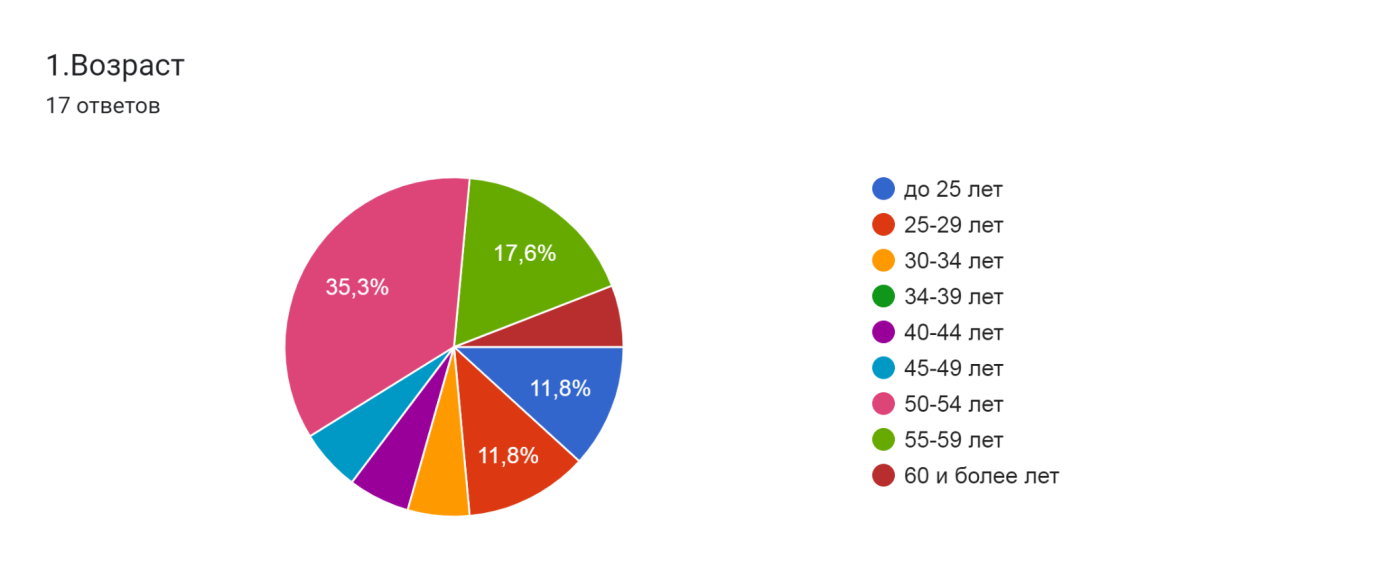 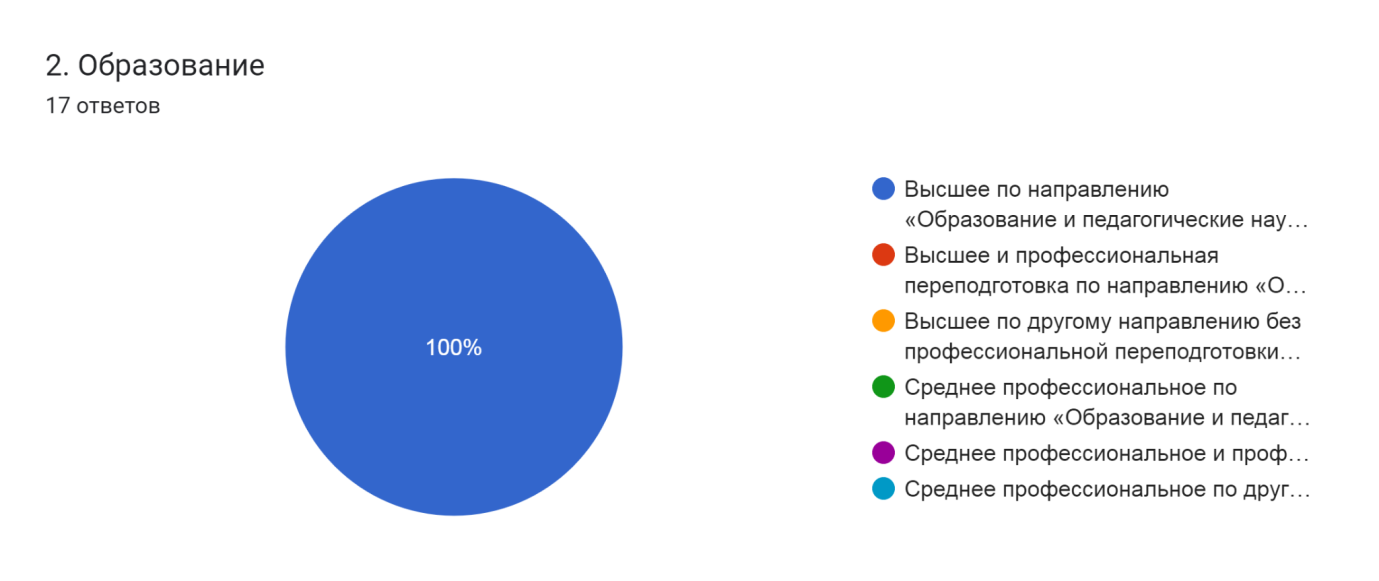 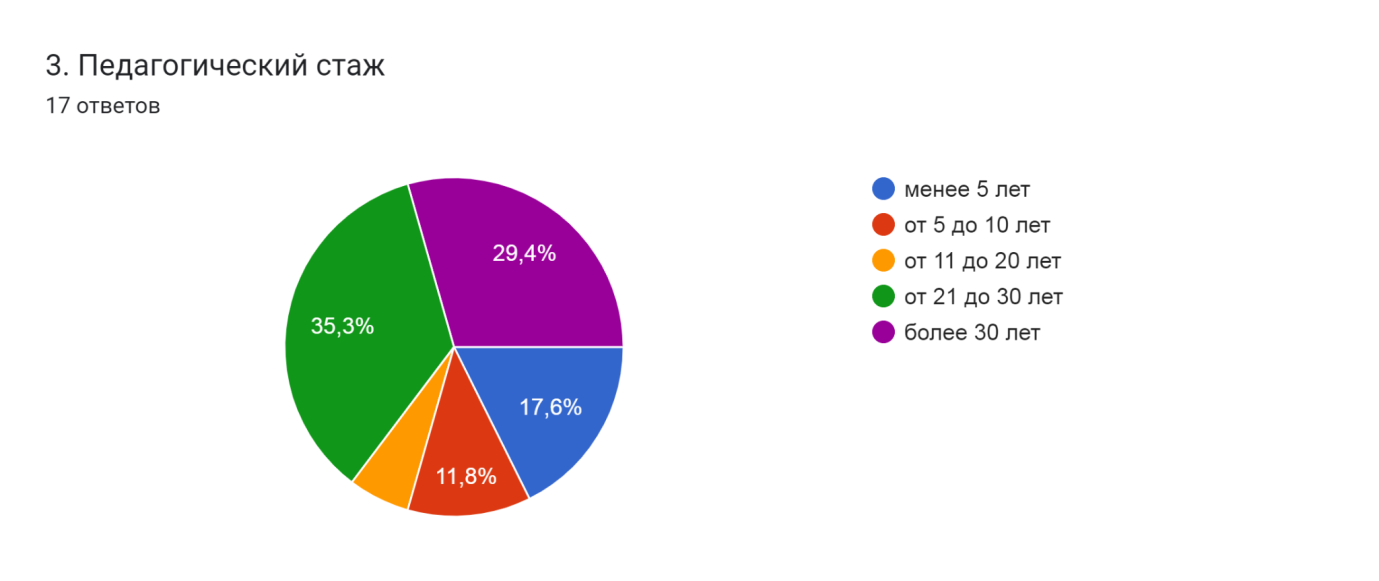 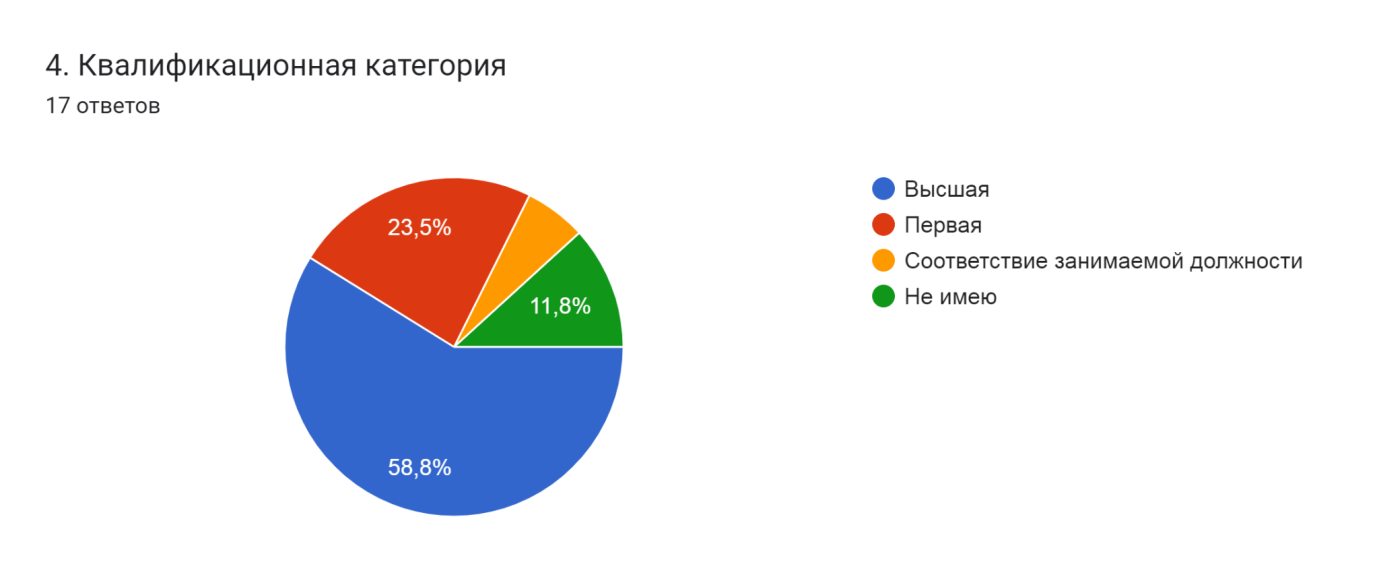 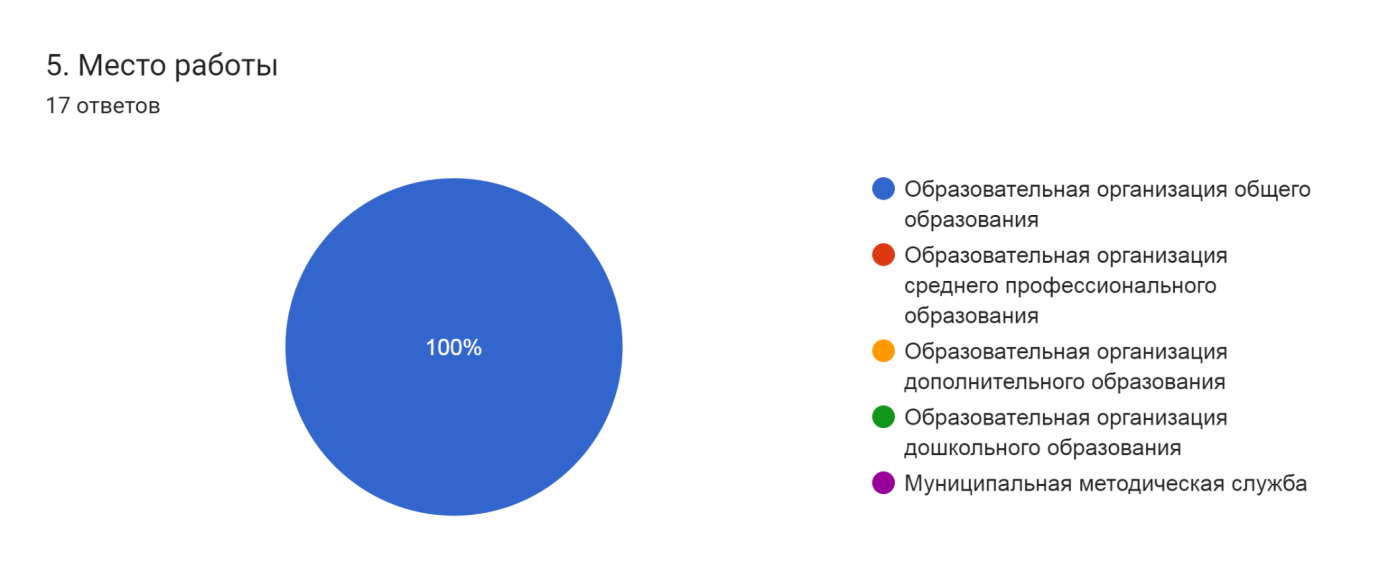 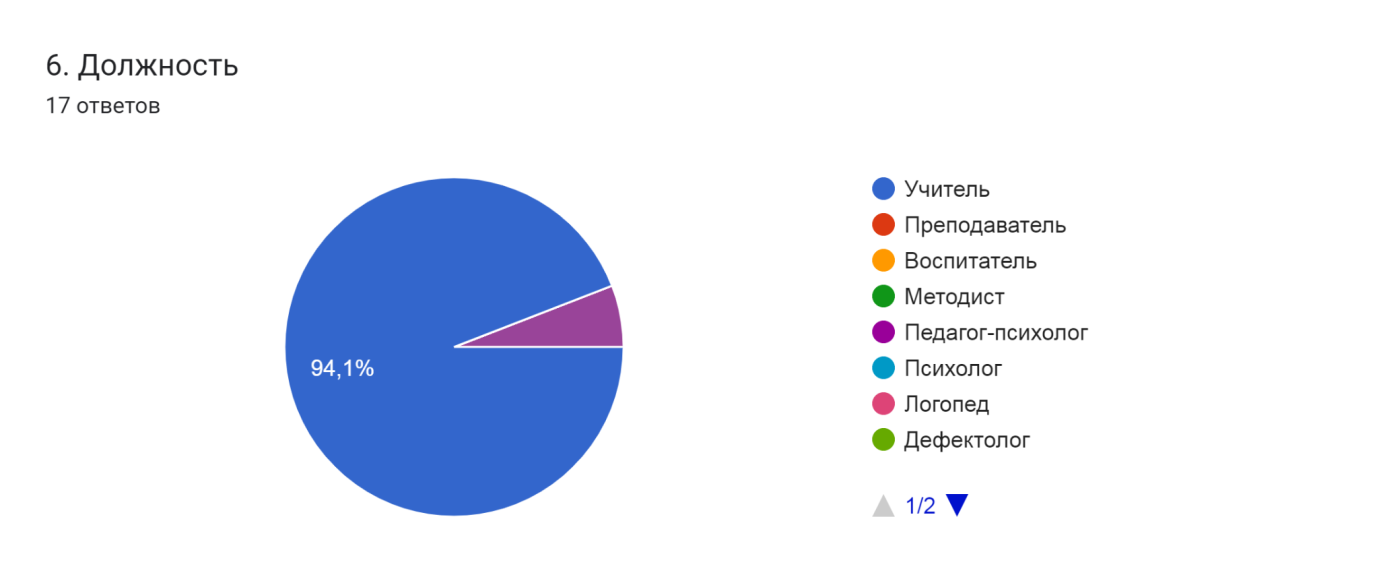 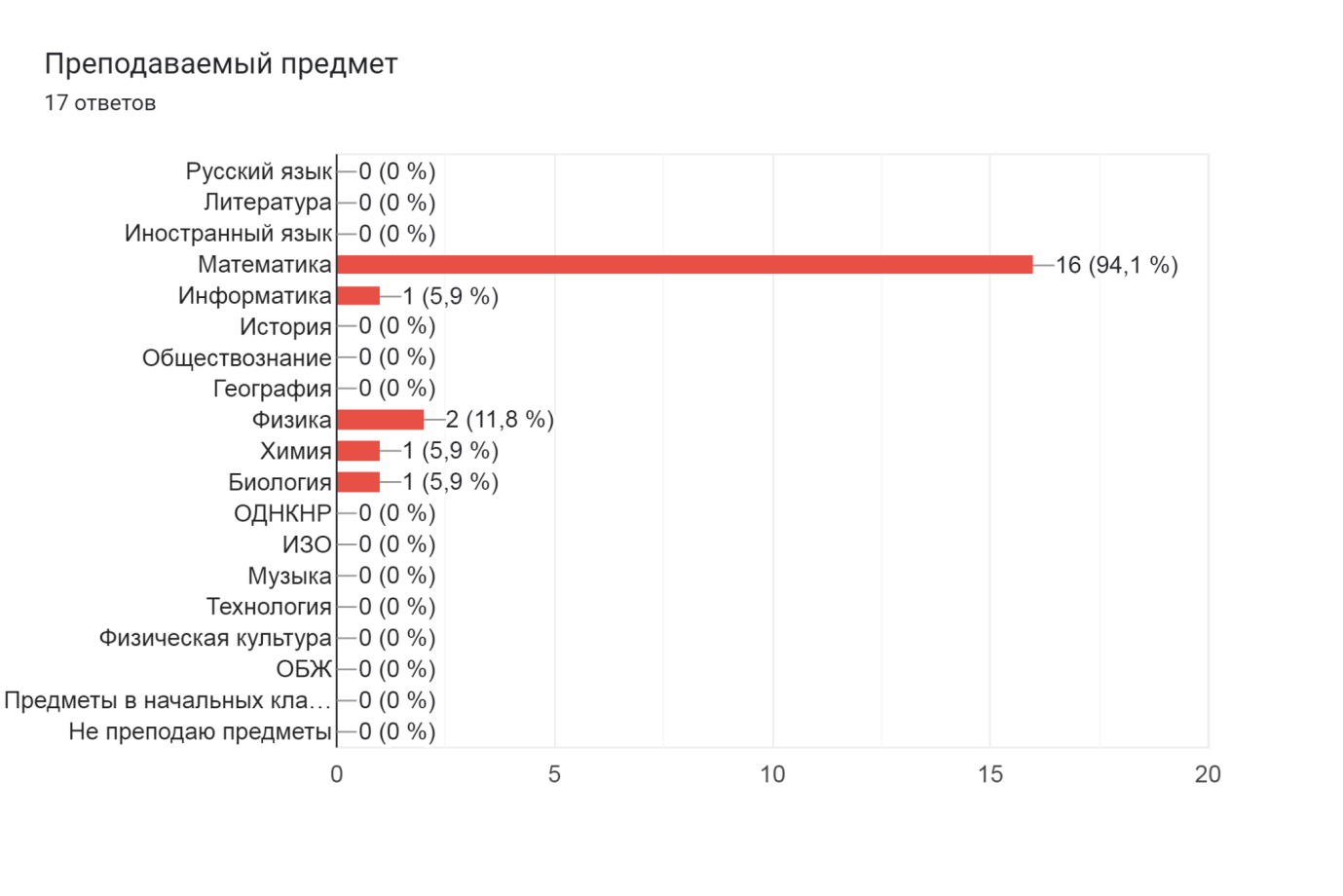 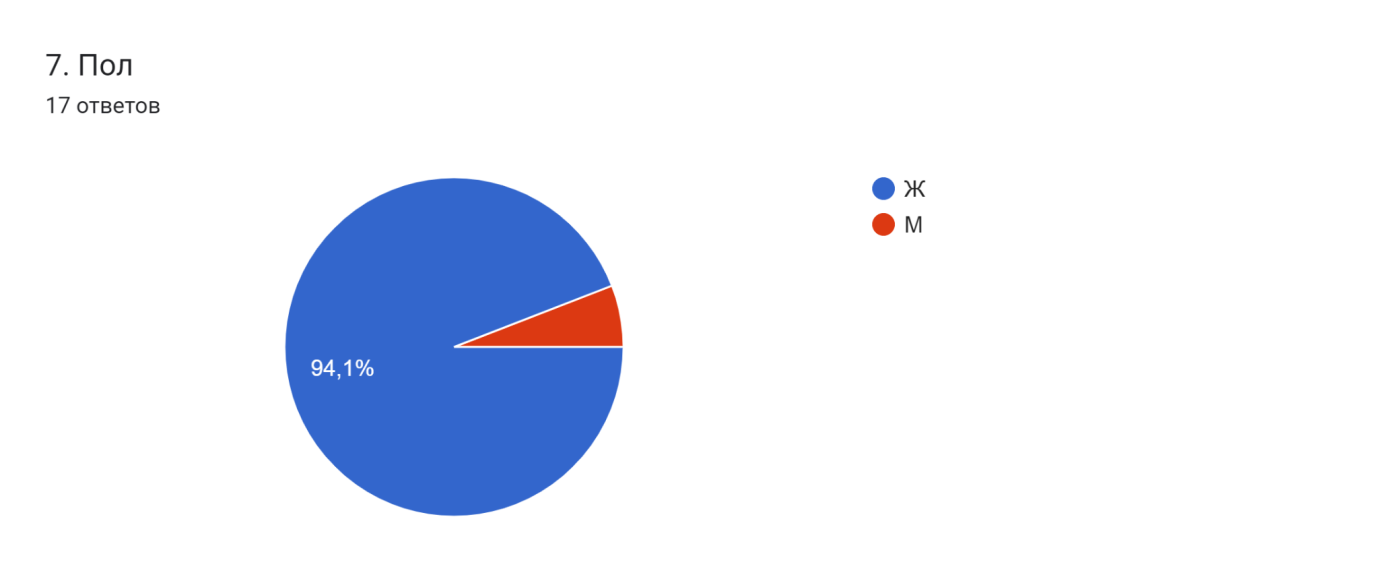 Раздел2.Диагностика мотивов и ожиданий слушателей перед обучением на курсах повышения квалификации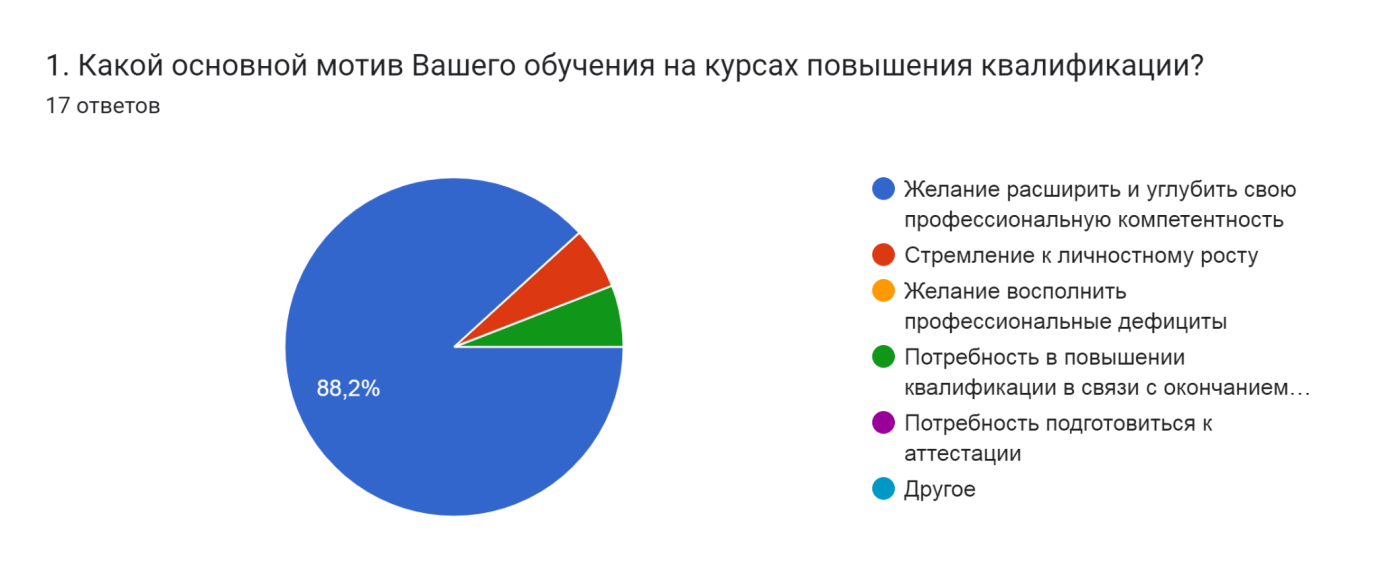 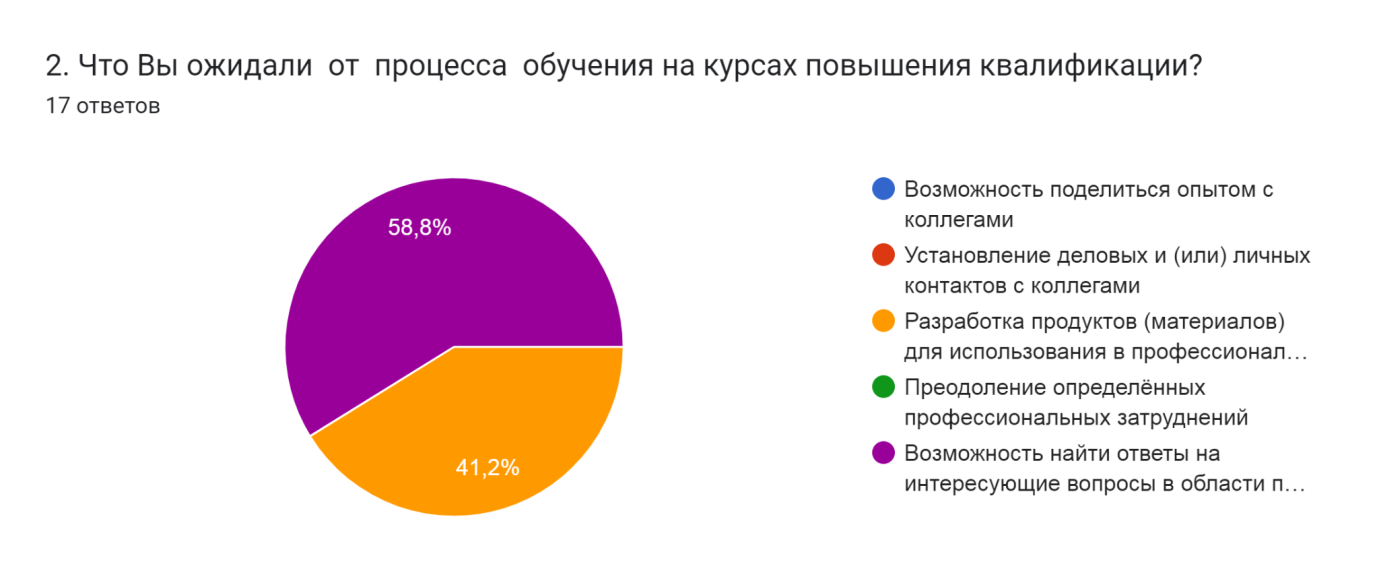 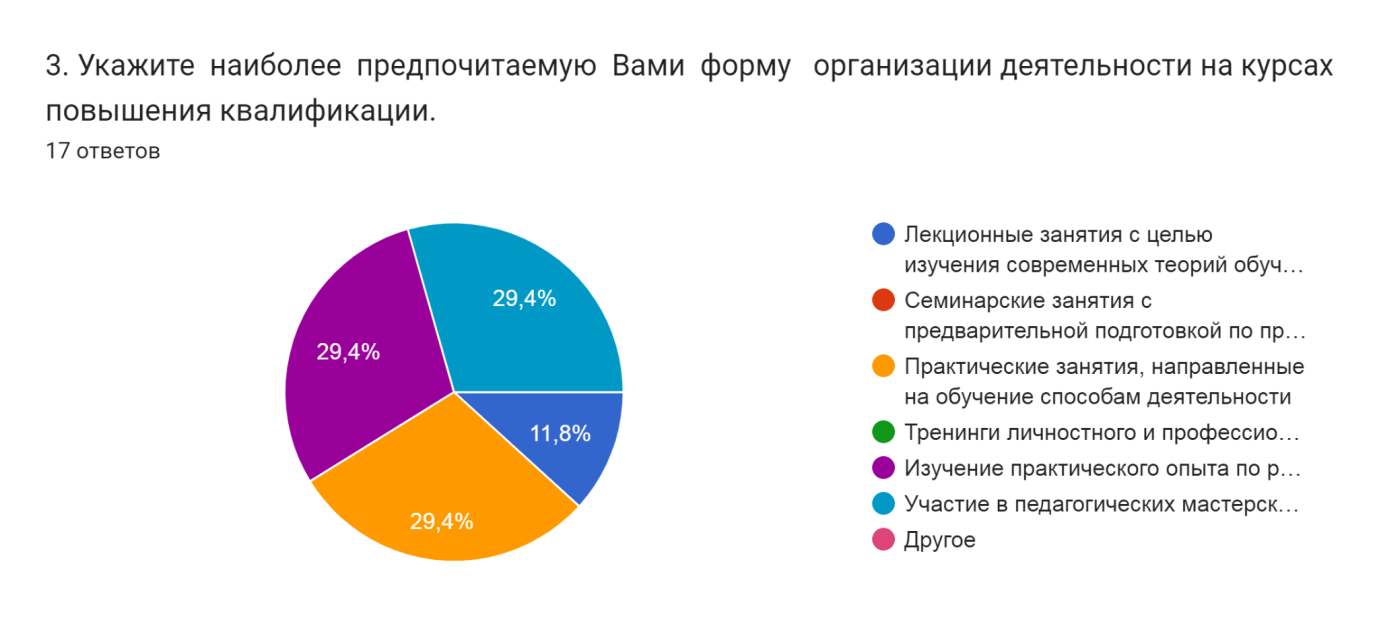 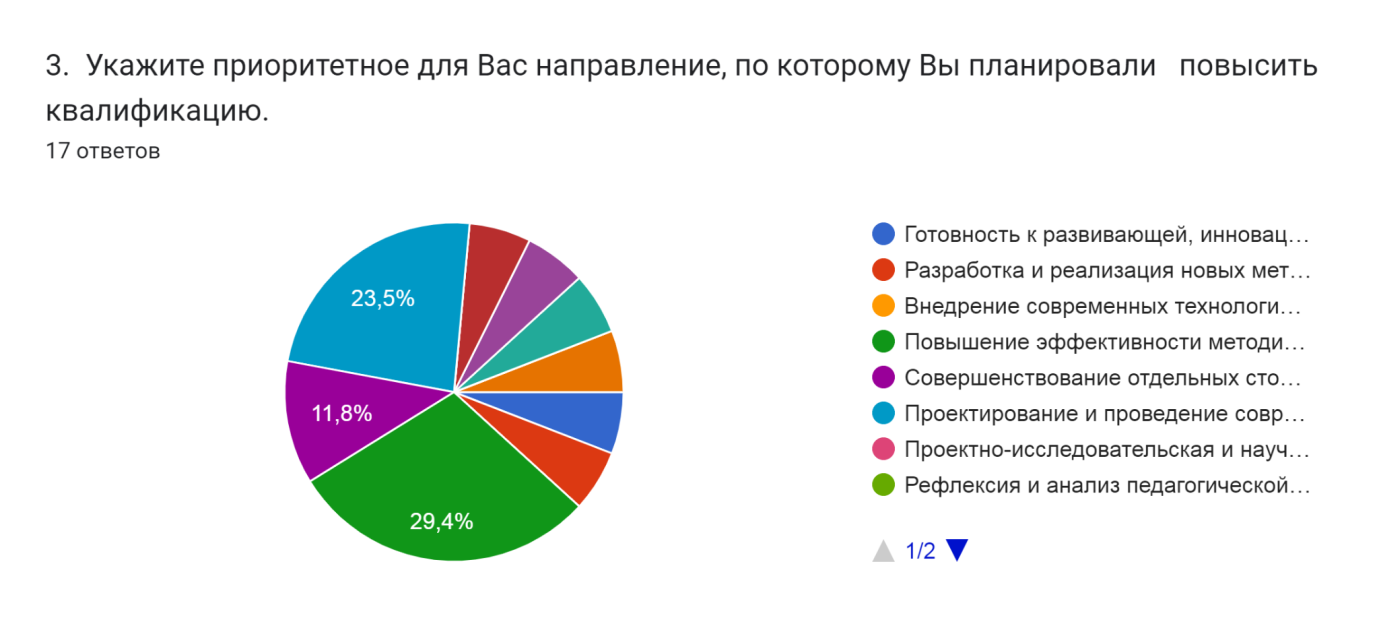 Раздел3. Оценка содержания программы повышения квалификации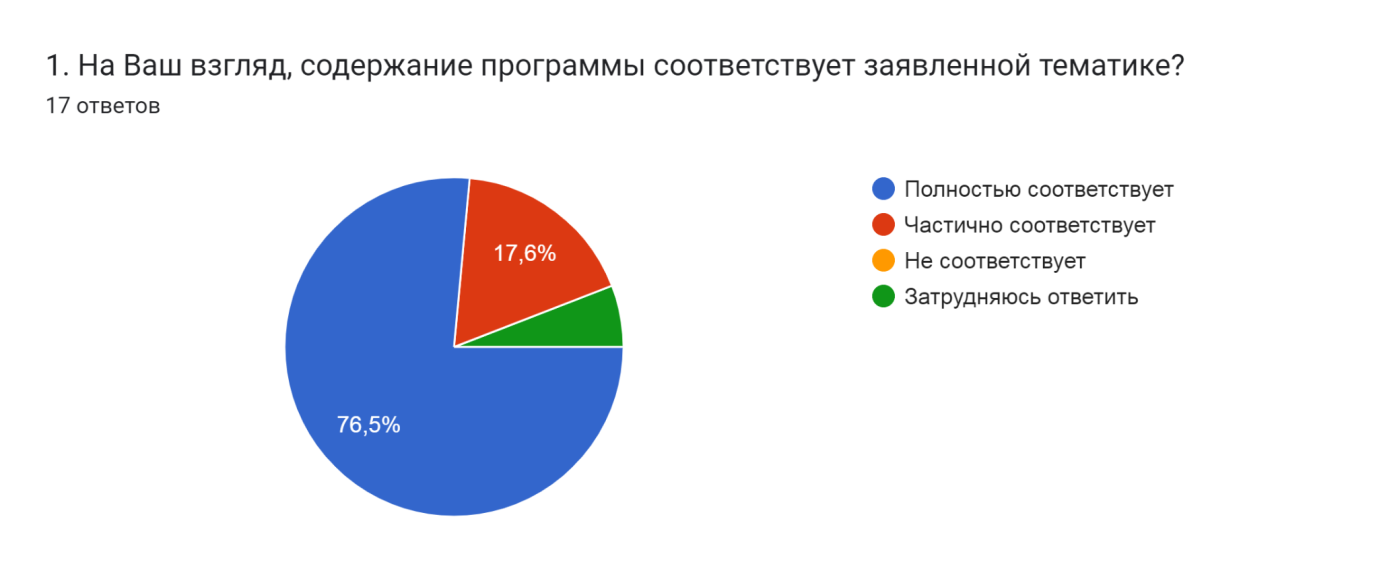 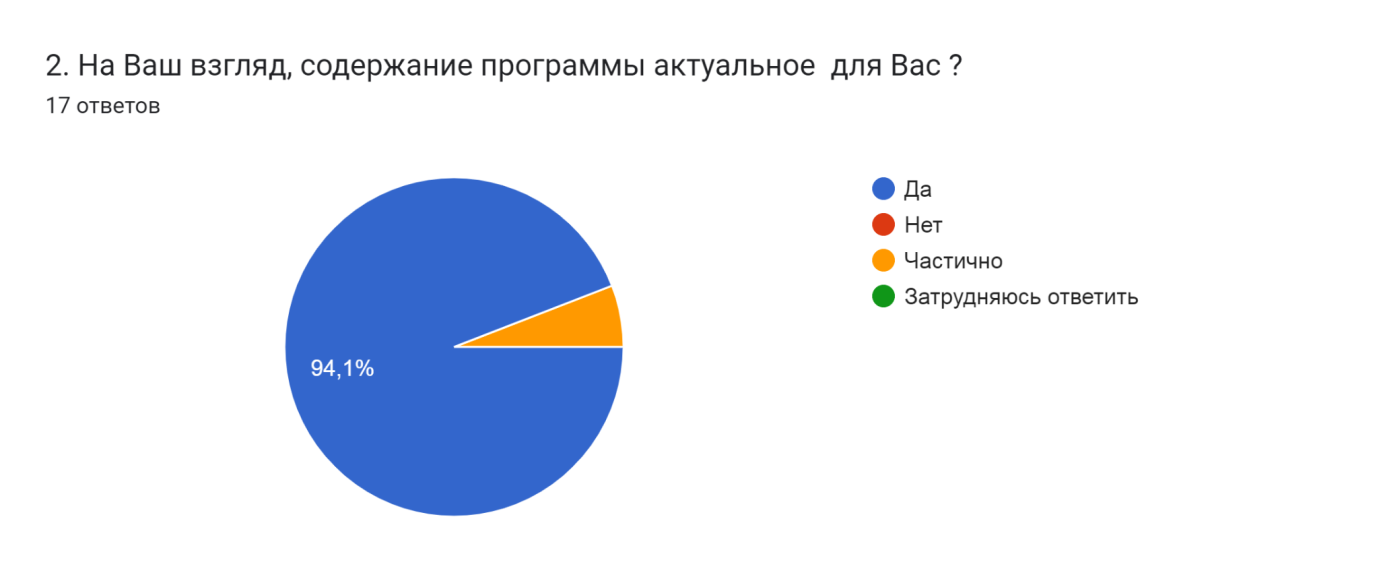 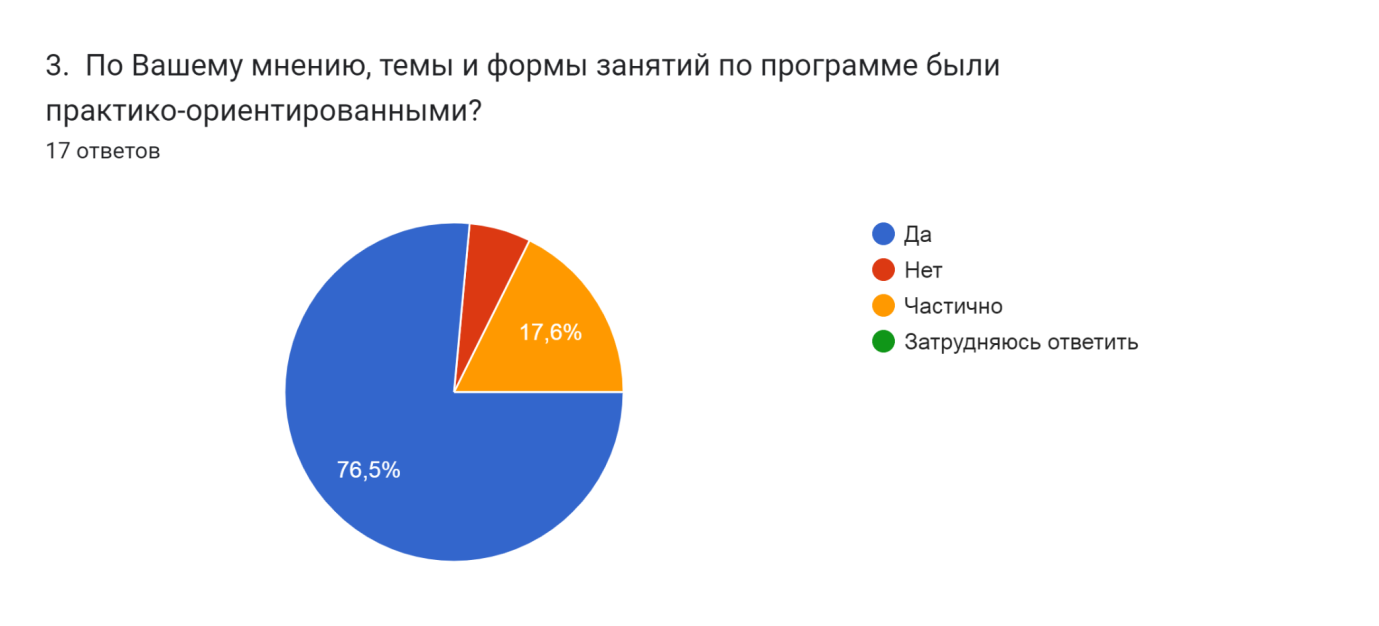 Раздел4. Оценка качества преподавания на курсах повышения квалификации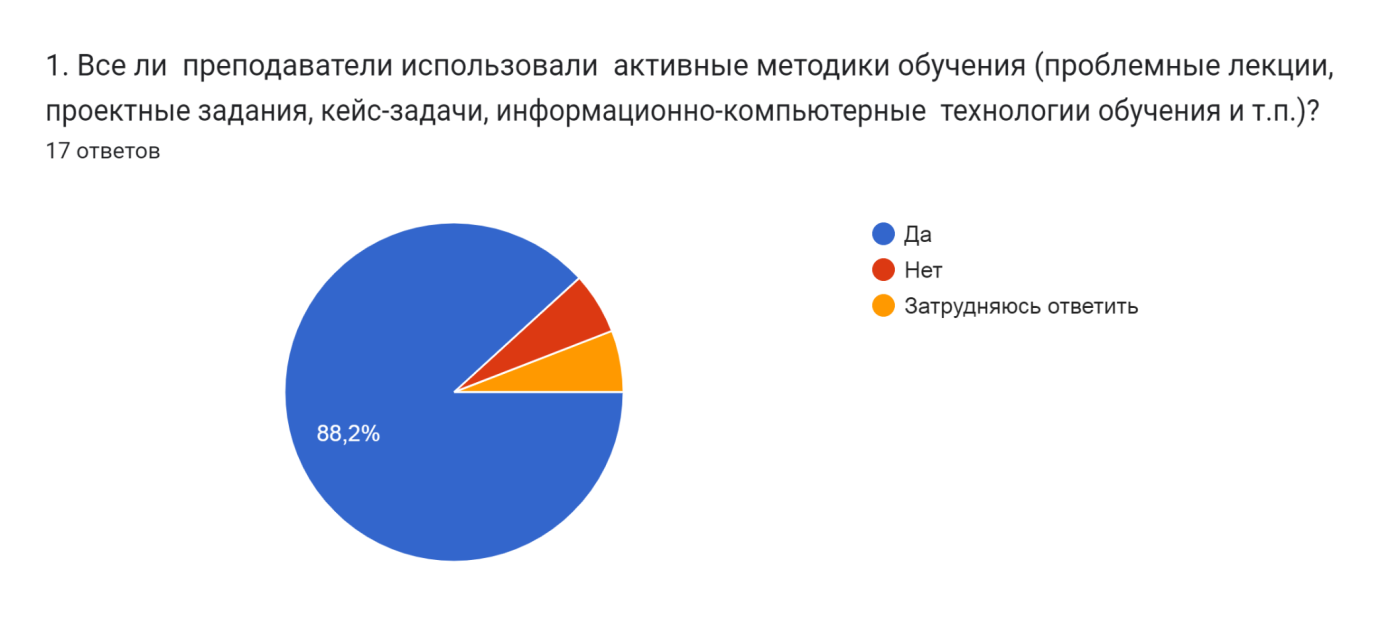 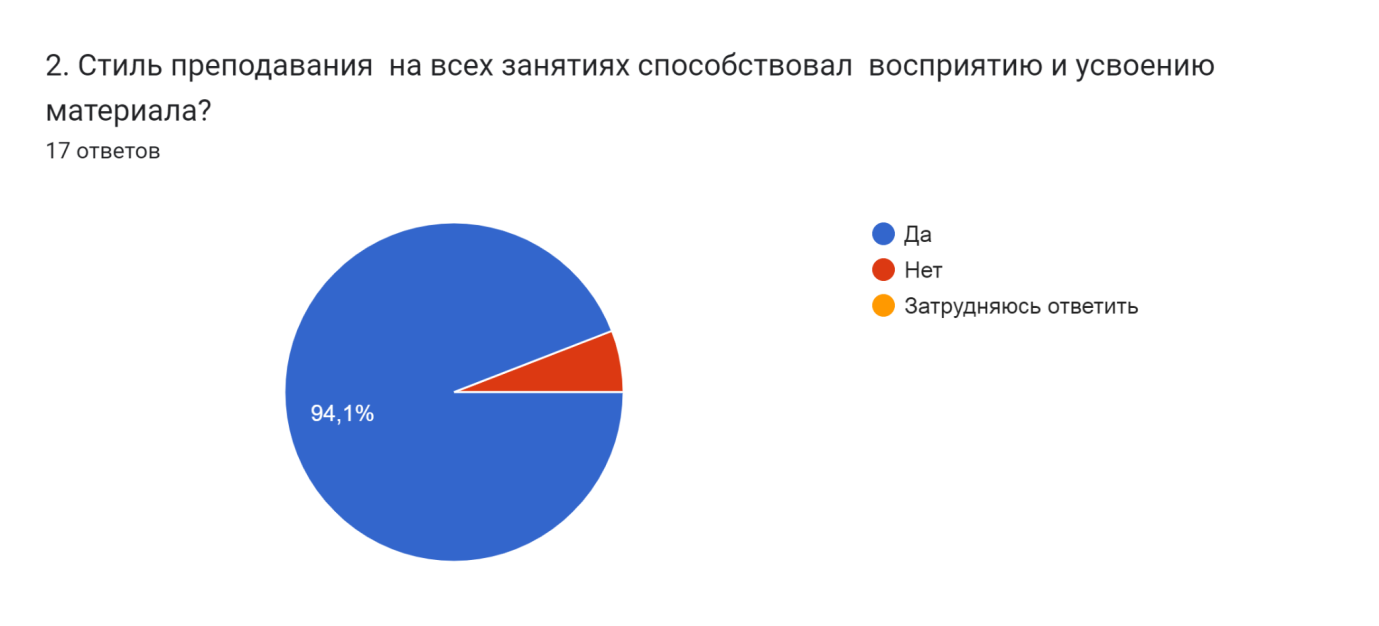 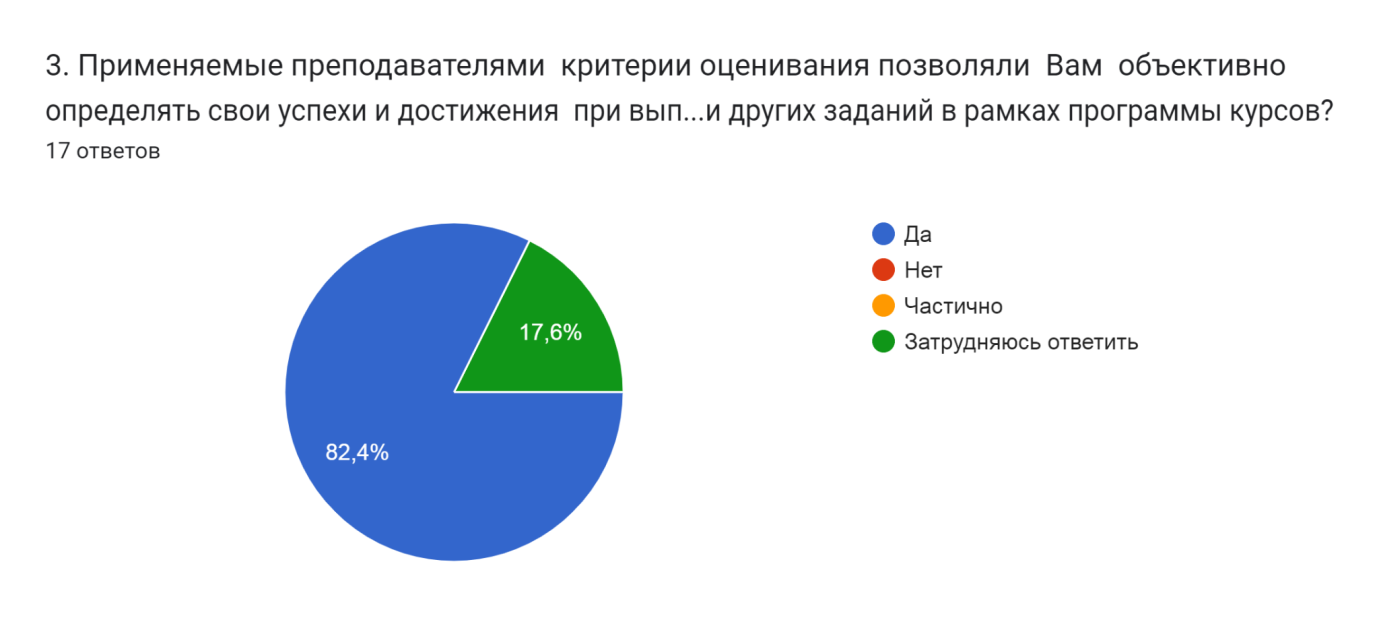 Раздел5. Итоговая оценка данного курса повышения квалификации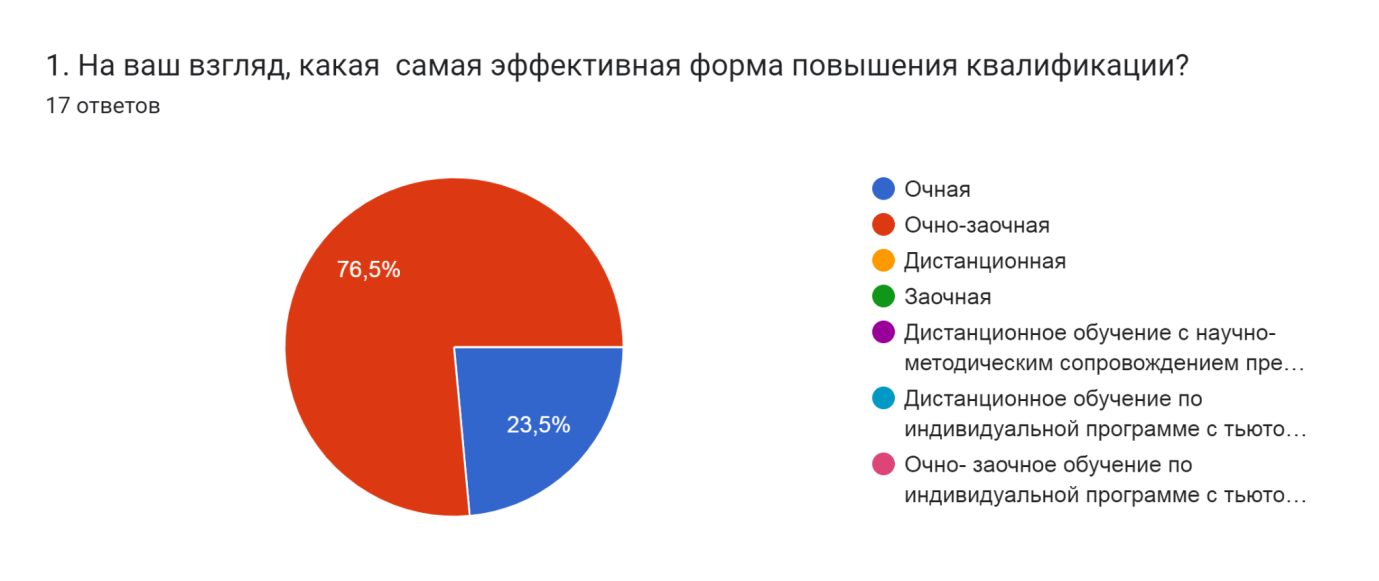 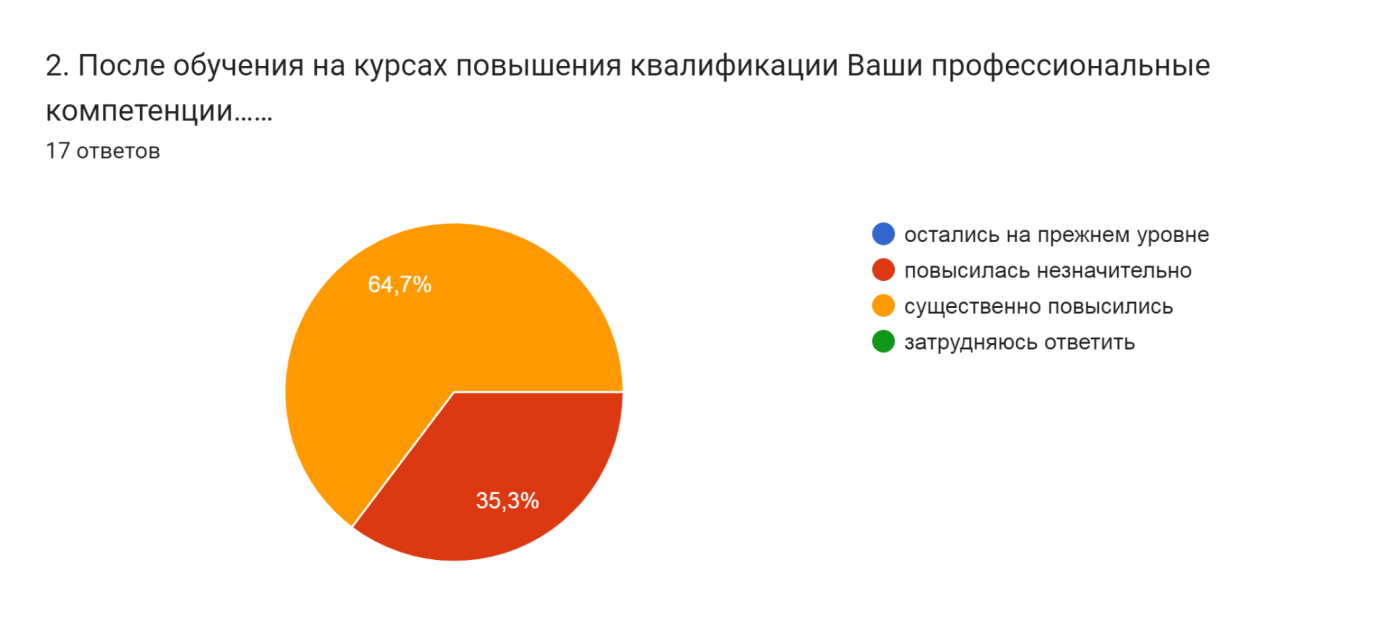 3. Комментарии участников анкетирования, выбора ответа на предыдущий вопрос об изменении уровня профессиональных компетенций:Так оно и естьМногое уже было известно, но были и очень интересные моменты я узнала об особенностях обновленных ФГОС 0ОО и ФГОС СОО,о ФОП, о конструкторе рабочих программСчитаю, что мой уровень профессиональных компетенций повысилсяхотелось бы больше практических занятийУзнала об изменениях в рабочих программахМатериал по ФГОС систематизированПолезная информацияЛекции были доступными, были более подробно рассмотрены вопросы, в которых не ориентировались.Лекции внесли ясность в некоторые вопросы, которые у меня были до курсовПодробнее узнала о рабочих программахОгромное спасибо Маловой И.Е. за практическое занятие по разработке технологической карты урока.Определилась с особенностями разработки технологической карты урокаРазобралась с особенностями разработки технологической карты урокаБольше всего курс был направлен на знакомство с изменениями во ФГОС, а не на то, как это влияет и как это внедрять в рабочий процесс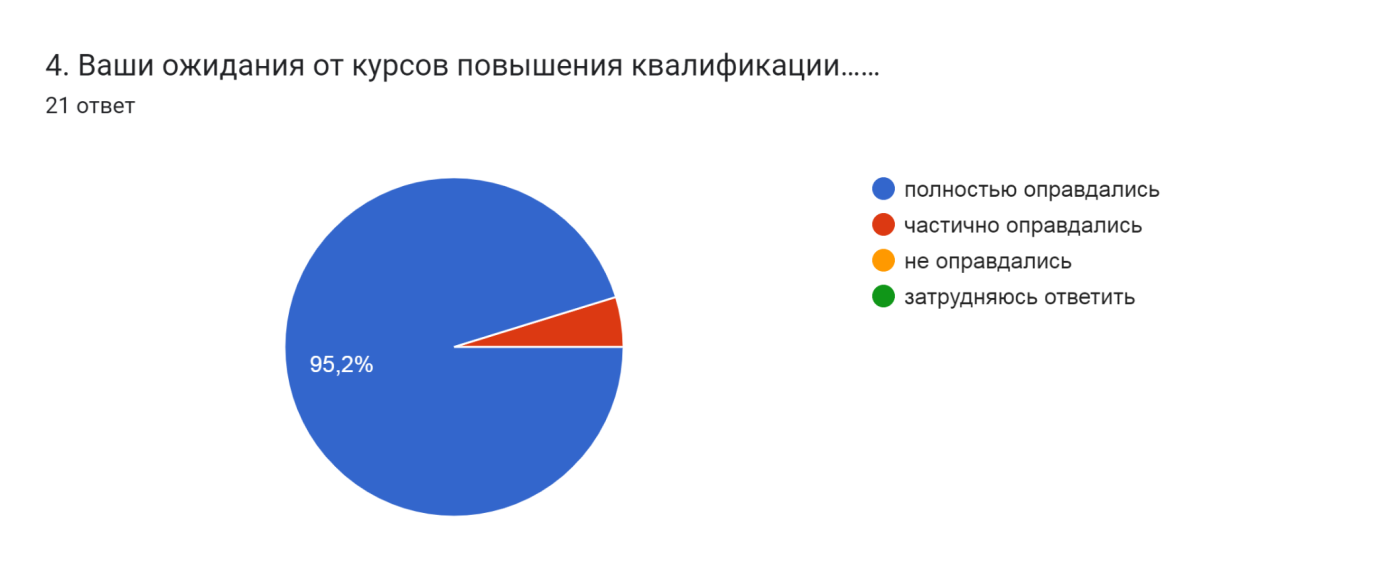 5.Комментарии участников анкетирования выбора ответа на предыдущий вопрос:Так оно и естьОчень мало практики. Хотелось бы посмотреть, как применяются технологии на практике..я узнала об особенностях обновленных ФГОС 0ОО и ФГОС СОО,о ФОП, о конструкторе рабочих программМатериалы нужные, актуальныенедостаточно практических мастер -классовПолучила ответы на интересующие вопросыПолучение большого объема полезной информации. Прекрасная организация.Хотелось бы больше практикиЛекции были доступны, были разобраны всё непонятные вопросы.Остались вопросы по реализации программы по математике без наличия учениковНаучилась составлять техническую карту урокаОстались вопросы о введении федеральных основных общеобразовательных программ основного общего и среднего общего образования по математике .Получила ответы на интересующие меня вопросыПолучила ответы на интересующие вопросыОжидалось, что будет больше практических занятий, пополнится методическая копилка учителя. Но лекционные занятия остались только на лекциях, нет результата в виде какого-то продукта, который можно будет использовать в педагогической деятельности. Исключение составляет технологическая карта урока.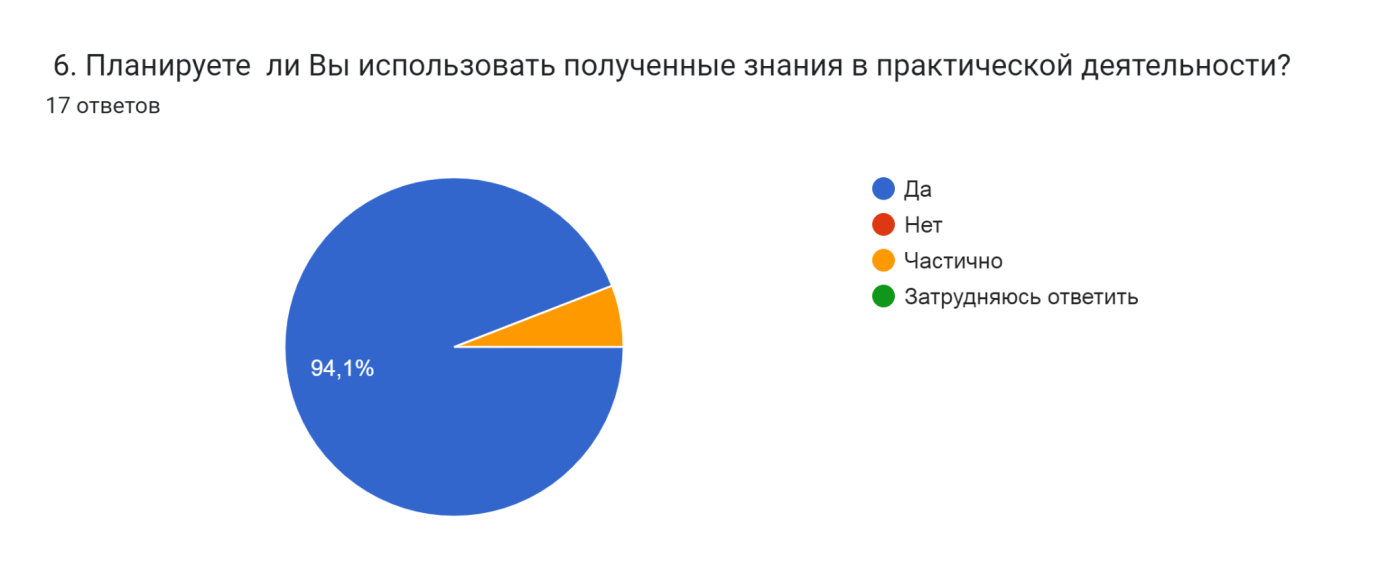 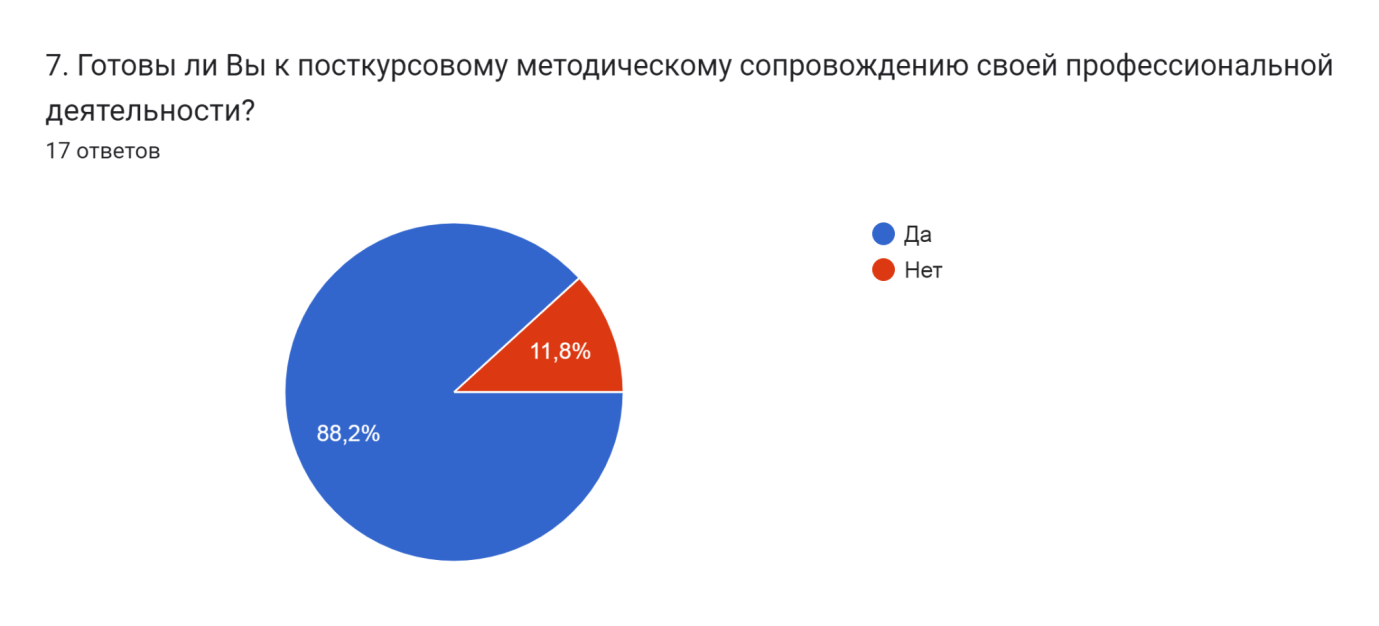 Описание исследования результатов диагностики качества освоения и удовлетворенности результатами обучения по дополнительной профессиональной программе.В разделе 1 «Общие характеристики» в результате самодиагностики на основании рефлексии по итогам окончания курсаустановлены следующие факты:по возрасту слушатели группы, принявшие участие в опросе, распределились следующим образом: - преобладают слушатели в возрасте от 50 до 59 лет - их доля максимальная и составила 53%. Из них в возрасте 50-54 года – 35,3% и 17,6% - 55-59 лет.Возраст 60 лет и выше приходится на 5,9% слушателей.- Слушатели в возрасте 40 до 49 лет составили11,8%группы. Из них 5,9% - от 40 до 44 лет и 5,9% - от 45 до 49 лет.- Доля слушателей в возрасте от 30 до 34 лет –5,9 % группы.Доля двадцатилетних учителей составила 24%, из них учителя в возрасте до 25 лет   составили 11,8%, в возрасте 25-29 лета – 11,8%.Образование у 100% учителей математики г. Брянска высшее по направлению «Образование и педагогические науки». Педагогический стаж в группе распределился следующим образом: менее 5 лет – 17,6% учителей,от 5 до 10 лет -11,8% учителей,от 11 до 20 лет – 5,9%,от 21 до 30 лет – 35,3%, более 30 лет – 29,4%.В группе преобладает высшая квалификационная категория –58,8% учителей математики, 23,5% учителей имеют первую категорию, 5,9% - соответствие должности и 11,8% не имеют квалификационную категорию.Место работы у 100% слушателей группы образовательная организация общего образования.По должности выявлено, что в данной группе 94,1% учителей и 5,9%имеет должность заместитель директора по УВР.По преподаваемому предмету математика составила 94,1%, информатика 5,9%. Также в группе выявлены учителя преподающие и другие предметы – физику (11,8%), химию (5,9%), биологию (5,9%).94,1% участников анкетирования данной группы являются женщинами, мужчины составили 5,9%.В разделе 2 «Диагностика мотивов и ожиданий слушателей перед обучением на курсах повышения квалификации» было выявлено следующее:Доминирующий мотив обучения на курсах повышения квалификации - желание расширить и углубить свою профессиональную компетентность. Этот мотив выбрали 88,2% учителей.По основному ожиданию от данных курсовучастникиобученияразделились на две группы – 58,8% учителей выбрали для себя возможность найти ответы на интересующие вопросы в области профессиональной деятельности и 41,2% учителей выбрали в качестве основного ожидания разработку продуктов(материалов) для использования в профессиональной деятельности.По формам организации деятельности на курсах участники отдали предпочтение практической направленностии в качестве предпочитаемых назвали три формы, а именно,по 29,4% участников выбрали:- изучение практического опыта по решению приоритетных задач и современных проблем в сфере обучения, воспитания и развития детей, - практические занятия, направленные на обучение способам деятельности- участие в педагогических мастерских,мастер-классах, открытых занятиях и т.п.с целью практического освоения современных педагогических теорий и технологий. Лекционные занятия с целью изучения современных теорий обучения и воспитания11,8% участников группы.Несмотря на однородность группы по преподаваемому предмету, в группе было выявлено значительное разнообразие по заявленным приоритетным направлениям повышения квалификации. А именно, были названы девятьвыбраны 9 (девять) направлений: Максимальная доля учителей - 29,4% – повышение эффективности методических решений;23,5% учителей - проектирование и проведение современного учебного занятия;11,8% учителей - совершенствование отдельных сторон учебно-воспитательного процесса, в том числе урока и внеурочного занятия;По 5,9% учителей выбрали методическую компетентность педагога, специальную (предметную) компетентность педагога в области преподаваемой учебной дисциплины, готовность к развивающей, инновационной деятельности, разработку и реализацию новых методических проектов, нормативно-правовую компетентность педагога и другое.В разделе 3 участники анкетирования оценили содержание программы повышения квалификации:1) 76,5% учителей отметили, что содержание программы полностью соответствует заявленной тематике. Для 17,6% - частично соответствует,5,9% затруднились ответить.2) Содержание программы было актуальным для 94,1% учителей, 5,9% затруднились ответить.3) Темы и формы занятий по программе были практико-ориентированными для 76,5% участников группы, для 17,6% - частично, 5,9% затруднились ответить.В разделе 4слушатели оценили качество преподавания на курсах повышения квалификации. 88,25% участников анкетирования указали, что все преподаватели использовали активные методики обучения, их стиль преподавания способствовал восприятию и усвоению материала для 94,1% слушателей.Применяемые преподавателями критерии оценивания позволяли 82,4% слушателей курсов объективно определять свои успехи и достижения при выполнении заданий в рамках программы курсов.В разделе 5 слушателями была дана итоговая оценка курсам по следующим направлениям:Самой эффективнойформой повышения квалификации 76,5% учителей назвали очно-заочную, 23,5% -отдали предпочтение очной.64,7% участников анкетировании отметили, что их профессиональные компетенции существенно повысились, для 35,3% повысилась незначительно. Свой выбор большинство учителей объяснило тем, что получили ответы на имевшиеся у них вопросы, расширили знания о создании ФОП и ФООП, о внедрении ФГОС. Также отметили важность практического занятия, на котором была разработана технологическая карта урока. При этом указывалось, что было бы полезно увеличить долю практических занятий.Несмотря на значительный разброс в ожиданиях от обучения, ожидания от курсов повышения квалификации полностью оправдались для 64,7% участников анкетирования, для 29,4% частично оправдались, для 5,9% не оправдались.Аргументация сделанного выбора аналогична предыдущей – получены ответы на вопросы, лекции понятные и доступные, материалы актуальные и необходимые в работе, практических занятий недостаточно.Предыдущие ответы нашли подтверждение в ответе на заключительный вопрос – 94,1% слушателей планируют использовать полученные знания в практической деятельности, 5,9 - частично.Выводы и рекомендации.Результаты анкетирования слушателей курсов группы 23-1086 продемонстрировали, в целом, их удовлетворённость результатами обучения на курсах повышения квалификации. Основной мотив обучения - желание расширить и углубить свою профессиональную компетентность. Основное ожидание -возможность найти ответы на вопросы в области профессиональной деятельности. При этом следует отметить, что ответы на вопрос о направлении повышения квалификации выявил, что на обучение пришли учителя с разными вопросами. Участники анкетирования выделилидевять основных направлений повышения квалификации, которые были для них важны. То есть содержательно группа была нацелена на широкий спектртем и вопросов. Также следует отметить, что участники группы отдали предпочтения практической направленности обучения, разработке продуктов (материалов) для использования в профессиональной деятельности.Несмотря на разнообразие запросов, актуальность программыкурсов отметили 94,1% слушателей. Практико-ориентированность программы и готовность использовать полученные знанияотметили76,5% и 94,1% слушателей соответственно. В комментариях к ответам слушатели написали, что получили ответы на имевшиеся у них вопросы, прояснили для себя важные моменты по ФОП и ФГОС, разобрались с разработкой технологическая карты урока. При этом указывалось, что было бы полезно увеличить долю практических занятий.Соответствие содержания программы заявленной тематикеотметили 76,5% слушателей и 17,6% - частично соответсвует.Качество преподавания на курсах также получило положительную оценку слушателей, т.к. использовались активные методики обучения, стиль преподавания способствовал восприятию и усвоению материала. Факт готовности 88,2% участников опроса к посткурсовому методическому сопровождению своей деятельности также подтверждает высокие оценки слушателей актуальности программы обучения и высокое качество преподавания на курсах повышения квалификации.Всё это свидетельствует о полезности и своевременности даннойдополнительной профессиональной программы, её соответствиив значительной степени существующим в данный момент запросам. Качество преподавания, организация курсов также способствовали удовлетворённости результатами обучения на курсах повышения квалификации.Вместе с тем, данное анкетирование выявило, чтов содержании программы будет полезноувеличить долю практико-ориентированных форм занятий, а именно практических занятий, направленных на обучение способам деятельности, пополнение методической копилки учителей, разработке продуктов (материалов) для использования в профессиональной деятельности. Морозова Елена МихайловнаМетодист отдела мониторинга и аналитики ЦНППМ№п/пВопросы анкетыВарианты ответов% ответов, выбранных/ сформулированныхслушателями Раздел1.Общие характеристики руководителей ООРаздел1.Общие характеристики руководителей ООРаздел1.Общие характеристики руководителей ОО1ВозрастДо 25 лет11,81Возраст25-29 лет11,81Возраст30-34 лет5,91Возраст34-39 лет01Возраст40-44 лет5,91Возраст45-49 лет5,91Возраст50-54 лет35,31Возраст55-59 лет17,61Возраст60 и более лет5,92ОбразованиеВысшее по направлению «Образование и педагогические науки»1002ОбразованиеВысшее и профессиональная переподготовка по направлению образование и педагогические науки»03Педагогический стажМенее 5 лет17,63Педагогический стажОт 5 до 10 лет11,83Педагогический стажОт 11 до 20 лет5,93Педагогический стажОт 21 до 30 лет35,33Педагогический стажБолее 30 лет29,44Квалификационная категория Высшая58,84Квалификационная категория Первая23,54Квалификационная категория Соответствие занимаемой должности5,94Квалификационная категория Не имею11,85Место работыОбразовательная организация общего образования1006ДолжностьДиректор ОО6ДолжностьЗаместитель директора по УВР5,96ДолжностьЗаместитель директора по ВР06ДолжностьЗаместитель директора по ИКТ06ДолжностьУчитель94,1Преподаваемый предметРусский язык и литература0Преподаваемый предметИностранный язык0Преподаваемый предметМатематика94,1Преподаваемый предметИнформатика5,9Преподаваемый предметИстория0Преподаваемый предметОбществознание0Преподаваемый предметГеография0Преподаваемый предметХимия5,9Преподаваемый предметФизика11,8Преподаваемый предметБиология5,9Преподаваемый предметОДНКР0Преподаваемый предметИЗО0Преподаваемый предметТехнология0Преподаваемый предметФизическая культура0Преподаваемый предметОБЖ0Преподаваемый предметПредметы начальных классов0Преподаваемый предметНе преподаю предметы07ПолЖ94,17ПолМ5,9Раздел2. Диагностика мотивов и ожиданий слушателей перед обучением на курсах повышения квалификацииРаздел2. Диагностика мотивов и ожиданий слушателей перед обучением на курсах повышения квалификацииРаздел2. Диагностика мотивов и ожиданий слушателей перед обучением на курсах повышения квалификации1Какой основной мотив Вашего обучения на курсах повышения квалификации?Желание расширить и углубить свою профессиональнуюкомпетентность88,21Какой основной мотив Вашего обучения на курсах повышения квалификации?Стремление к личностному росту5,91Какой основной мотив Вашего обучения на курсах повышения квалификации?Желание восполнить профессиональные дефициты01Какой основной мотив Вашего обучения на курсах повышения квалификации?Потребность в повышении квалификации в связи с окончанием срока предыдущей курсовой подготовки5,91Какой основной мотив Вашего обучения на курсах повышения квалификации?Потребность подготовиться к аттестации01Какой основной мотив Вашего обучения на курсах повышения квалификации?Другое02Что Вы ожидали от процесса обучения на курсах повышения квалификации?Возможность поделиться опытом с коллегами2Что Вы ожидали от процесса обучения на курсах повышения квалификации?Установление деловых и (или) личных контактов с коллегами2Что Вы ожидали от процесса обучения на курсах повышения квалификации?Разработка продуктов (материалов) для использования в профессиональной деятельности41,22Что Вы ожидали от процесса обучения на курсах повышения квалификации?Преодоление определённых профессиональных затруднений2Что Вы ожидали от процесса обучения на курсах повышения квалификации?Возможность найти ответы на интересующие вопросы в области профессиональной деятельности58,82Что Вы ожидали от процесса обучения на курсах повышения квалификации?Другое3Укажитенаиболее предпочитаемуюВами форму   организации деятельности на курсах повышения квалификации.Лекционные занятия с целью изучения современных теорий обучения и воспитания11,83Укажитенаиболее предпочитаемуюВами форму   организации деятельности на курсах повышения квалификации.Семинарские занятия с предварительной подготовкой по предложенному плану03Укажитенаиболее предпочитаемуюВами форму   организации деятельности на курсах повышения квалификации.Практические занятия, направленные на обучение способам деятельности11,83Укажитенаиболее предпочитаемуюВами форму   организации деятельности на курсах повышения квалификации.Тренинги личностного и профессионального роста03Укажитенаиболее предпочитаемуюВами форму   организации деятельности на курсах повышения квалификации.Изучение практического опыта по решению приоритетных задач и современных проблем в сфере обучения, воспитания и развития детей29,43Укажитенаиболее предпочитаемуюВами форму   организации деятельности на курсах повышения квалификации.Участие в педагогических мастерских, мастер-классах, открытых занятиях и т.п.  с целью практического освоения современных педагогических теорий и технологий29,43Укажите приоритетное для Вас направление, по которому Вы планировали   повысить квалификацию.Готовность к развивающей, инновационной деятельности5,93Укажите приоритетное для Вас направление, по которому Вы планировали   повысить квалификацию.Разработка и реализация новых методических проектов5,93Укажите приоритетное для Вас направление, по которому Вы планировали   повысить квалификацию.Внедрение современных технологий обучения и воспитания03Укажите приоритетное для Вас направление, по которому Вы планировали   повысить квалификацию.Повышение эффективности методических решений29,43Укажите приоритетное для Вас направление, по которому Вы планировали   повысить квалификацию.Совершенствование отдельных сторон учебно-воспитательного процесса, в том числе урока и внеурочного занятия11,83Укажите приоритетное для Вас направление, по которому Вы планировали   повысить квалификацию.Проектирование и проведениесовременного учебного занятия23,53Укажите приоритетное для Вас направление, по которому Вы планировали   повысить квалификацию.Проектно-исследовательская и научно-методическая деятельность педагога03Укажите приоритетное для Вас направление, по которому Вы планировали   повысить квалификацию.Рефлексия и анализ педагогической деятельности03Укажите приоритетное для Вас направление, по которому Вы планировали   повысить квалификацию.Нормативно-правовая компетентность педагога5,93Укажите приоритетное для Вас направление, по которому Вы планировали   повысить квалификацию.Психолого- педагогическая компетентность педагога03Укажите приоритетное для Вас направление, по которому Вы планировали   повысить квалификацию.Методическая компетентность педагога5,93Укажите приоритетное для Вас направление, по которому Вы планировали   повысить квалификацию.Специальная (предметная) компетентность педагога в области преподаваемой учебной дисциплины5,93Укажите приоритетное для Вас направление, по которому Вы планировали   повысить квалификацию.Коммуникативная компетентность педагога03Укажите приоритетное для Вас направление, по которому Вы планировали   повысить квалификацию.ИКТ-компетентность педагога03Укажите приоритетное для Вас направление, по которому Вы планировали   повысить квалификацию.Другое5,9Раздел3. Оценка руководителями ОО содержание программы повышения квалификацииРаздел3. Оценка руководителями ОО содержание программы повышения квалификацииРаздел3. Оценка руководителями ОО содержание программы повышения квалификации1На Ваш взгляд, содержание программы соответствует заявленной тематике?Полностью соответствует76,51На Ваш взгляд, содержание программы соответствует заявленной тематике?Частично соответствует17,61На Ваш взгляд, содержание программы соответствует заявленной тематике?Не соответствует01На Ваш взгляд, содержание программы соответствует заявленной тематике?Затрудняюсь ответить5,92На Ваш взгляд, содержание программы актуальное для Вас?Да94,12На Ваш взгляд, содержание программы актуальное для Вас?Нет02На Ваш взгляд, содержание программы актуальное для Вас?Частично5,92На Ваш взгляд, содержание программы актуальное для Вас?Затрудняюсь ответить03По Вашему мнению, темы и формы занятий по программе былипрактико-ориентированными?Да76,53По Вашему мнению, темы и формы занятий по программе былипрактико-ориентированными?Нет5,93По Вашему мнению, темы и формы занятий по программе былипрактико-ориентированными?Частично17,63По Вашему мнению, темы и формы занятий по программе былипрактико-ориентированными?Затрудняюсь ответить0Раздел 4. Оценка участниками курсов качества преподавания на курсах повышения квалификации  Раздел 4. Оценка участниками курсов качества преподавания на курсах повышения квалификации  Раздел 4. Оценка участниками курсов качества преподавания на курсах повышения квалификации  1Все ли преподаватели использовали активные методики обучения (проблемные лекции, проектные задания, кейс-задачи, информационно-компьютерные технологии обучения и т.п.)?Да88,21Все ли преподаватели использовали активные методики обучения (проблемные лекции, проектные задания, кейс-задачи, информационно-компьютерные технологии обучения и т.п.)?Нет5,91Все ли преподаватели использовали активные методики обучения (проблемные лекции, проектные задания, кейс-задачи, информационно-компьютерные технологии обучения и т.п.)?Затрудняюсь ответить5,92Стиль преподавания на всех занятиях способствовал восприятию и усвоению материала?Да94,12Стиль преподавания на всех занятиях способствовал восприятию и усвоению материала?Нет5,92Стиль преподавания на всех занятиях способствовал восприятию и усвоению материала?Затрудняюсь ответить03Применяемые преподавателями критерии оценивания позволяли Вам объективно определять свои успехи и достижения при выполнении практических работ, тестов и других заданий в рамках программы курсов?Да82,43Применяемые преподавателями критерии оценивания позволяли Вам объективно определять свои успехи и достижения при выполнении практических работ, тестов и других заданий в рамках программы курсов?Нет03Применяемые преподавателями критерии оценивания позволяли Вам объективно определять свои успехи и достижения при выполнении практических работ, тестов и других заданий в рамках программы курсов?Частично03Применяемые преподавателями критерии оценивания позволяли Вам объективно определять свои успехи и достижения при выполнении практических работ, тестов и других заданий в рамках программы курсов?Затрудняюсь ответить17,6Раздел 5. Итоговая оценка участниками обучения данного курса повышения квалификацииРаздел 5. Итоговая оценка участниками обучения данного курса повышения квалификацииРаздел 5. Итоговая оценка участниками обучения данного курса повышения квалификации1На Ваш взгляд, какая самая эффективная форма повышения квалификации?Очная23,51На Ваш взгляд, какая самая эффективная форма повышения квалификации?Очно-заочная76,51На Ваш взгляд, какая самая эффективная форма повышения квалификации?Дистанционная01На Ваш взгляд, какая самая эффективная форма повышения квалификации?Заочная01На Ваш взгляд, какая самая эффективная форма повышения квалификации?Дистанционное обучение с научно-методическимсопровождением преподавателей01На Ваш взгляд, какая самая эффективная форма повышения квалификации?Дистанционное обучение по индивидуальной программе с тьюторским сопровождением01На Ваш взгляд, какая самая эффективная форма повышения квалификации?Очно-заочное обучение по индивидуальной программе с тьюторским сопровождением02После обучения на курсах повышения квалификации Ваши профессиональные компетенции……Остались на прежнем уровне02После обучения на курсах повышения квалификации Ваши профессиональные компетенции……Повысилась незначительно35,32После обучения на курсах повышения квалификации Ваши профессиональные компетенции……Существенно повысились64,72После обучения на курсах повышения квалификации Ваши профессиональные компетенции……Затрудняюсь ответить03Прокомментируйте, пожалуйста, Ваш выбор ответа на предыдущий вопрос об изменении уровня профессиональных компетенцийТак оно и естьМногое уже было известно, но были и очень интересные моментыя узнала об особенностях обновленных ФГОС0ОО и ФГОС СОО,о ФОП, о конструкторе рабочих программСчитаю, что мой уровень профессиональных компетенций повысилсяхотелось бы больше практических занятийУзнала об изменениях в рабочих программахМатериал по ФГОС систематизированПолезная информацияЛекции были доступными, были более подробно рассмотрены вопросы, в которых не ориентировались.Лекции внесли ясность в некоторые вопросы, которые у меня были до курсовПодробнее узнала о рабочих программахОгромное спасибо Маловой И.Е. за практическое занятие по разработке технологической карты урока.Определилась с особенностями разработки технологической карты урокаРазобралась с особенностями разработки технологической карты урокаБольше всего курс был направлен на знакомство с изменениями во ФГОС, а не на то, как это влияет и как это внедрять в рабочий процесс4Ваши ожидания от курсов повышения квалификации……Полностью оправдались64,74Ваши ожидания от курсов повышения квалификации……Частично оправдались29,44Ваши ожидания от курсов повышения квалификации……Не оправдались5,94Ваши ожидания от курсов повышения квалификации……Затрудняюсь ответить05Прокомментируйте, пожалуйста, Ваш выборответа на предыдущий вопрос об ожиданиях от процесса обучения на курсах.Так оно и естьОчень мало практики. Хотелось бы посмотреть, как применяются технологии на практике.я узнала об особенностях обновленных ФГОС 0ОО и ФГОС СОО,о ФОП, о конструкторе рабочих программМатериалы нужные, актуальныенедостаточно практических мастер -классовПолучила ответы на интересующие вопросыПолучение большого объема полезной информации. Прекрасная организация.Хотелось бы больше практикиЛекции были доступны, были разобраны всё непонятные вопросы.Остались вопросы по реализации программы по математике без наличия учениковНаучилась составлять техническую карту урокаОстались вопросы о введении федеральных основных общеобразовательных программ основного общего и среднего общего образования по математике .Получила ответы на интересующие меня вопросыПолучила ответы на интересующие вопросыОжидалось, что будет больше практических занятий, пополнится методическая копилка учителя. Но лекционные занятия остались только на лекциях, нет результата в виде какого-то продукта, который можно будет использовать в педагогической деятельности. Исключение составляет технологическая карта урока.6Планируете ли Вы использовать полученные знания в практической деятельности?Да94,16Планируете ли Вы использовать полученные знания в практической деятельности?Нет06Планируете ли Вы использовать полученные знания в практической деятельности?Частично5,96Планируете ли Вы использовать полученные знания в практической деятельности?Затрудняюсь ответить07Готовы ли Вы к посткурсовому методическому сопровождению своей профессиональной деятельности?Да88,27Готовы ли Вы к посткурсовому методическому сопровождению своей профессиональной деятельности?Нет11,8